Where is the Goddess?Striving to integrate the Masculine and Feminine In an Out of Kilter World!A workshop for women, based on Maureen Murdock’s book,“The Heroine’s Journey: Women’s Quest for Wholeness.”   We will explore the challenges we face as we strive  to answer the questions: Who am I?Where am I going?What is my tribe?What is my purpose?                  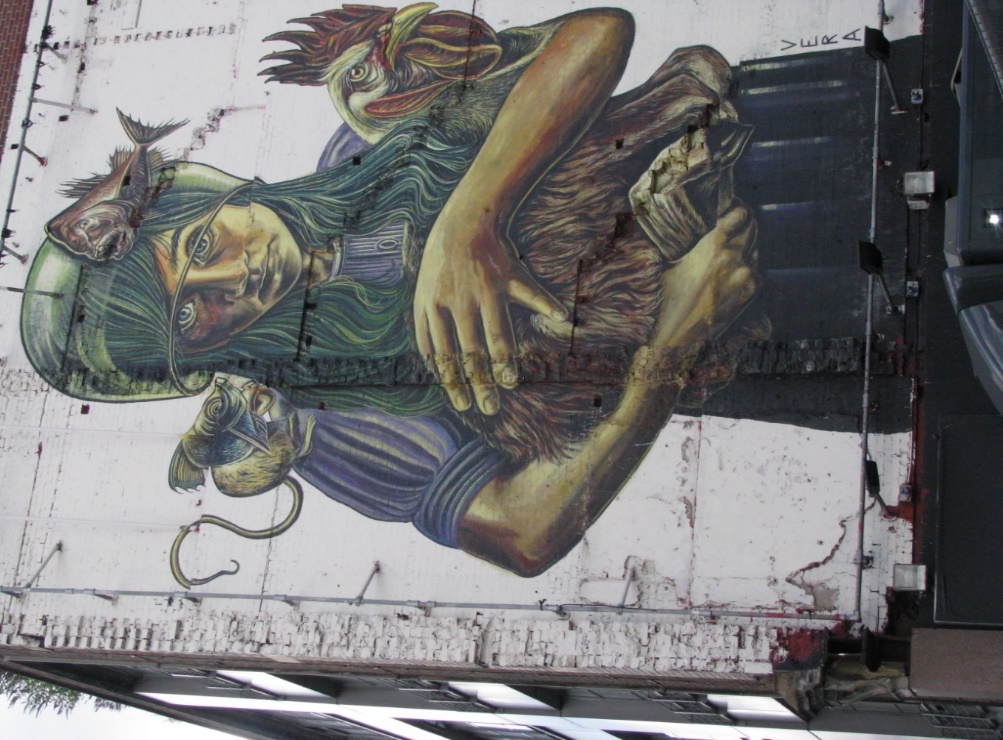 Facilitator: Loraine McDonaldVenue: 22A Sydner Road, N16 7UGDates: Sunday the 1st of October and Sunday the 29th of OctoberTimes: 10.00am – 5.00pmCost: £120.00Website: www.lorainemcdonaldcounsellor.co.ukEmail: lorainemcdonald@btinternet.com